PART 1: Applicant Information and Benefits Selection 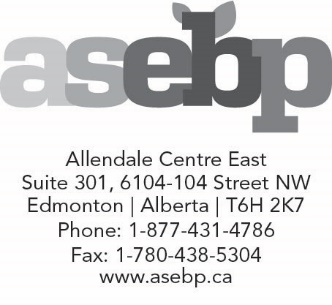 SUPPLEMENTAL PACKAGE APPLICATIONINSTRUCTIONS:Your completed application can be submitted to our office by fax (780-438-5304) or email (benefits@asebp.ca). The Appointment of Beneficiary(ies) form included in this application package must include either a digital signature or ‘print and sign’; typed names aren’t accepted. Please refer to the instructions section of that form for details on how to submit. PLEASE PRINT SINGLE SIDED.Attach the following documents:   Blank personalized cheque marked “VOID” or bank account information obtained from your financial institution   Copy of your birth certificate or government-issued proof of age, and    Completed Appointment of Beneficiary(ies) form. A copy of this form is included for your convenience.For more information about the benefit plans offered, please refer to the My Benefits section of our website, asebp.ca.INSTRUCTIONS:Your completed application can be submitted to our office by fax (780-438-5304) or email (benefits@asebp.ca). The Appointment of Beneficiary(ies) form included in this application package must include either a digital signature or ‘print and sign’; typed names aren’t accepted. Please refer to the instructions section of that form for details on how to submit. PLEASE PRINT SINGLE SIDED.Attach the following documents:   Blank personalized cheque marked “VOID” or bank account information obtained from your financial institution   Copy of your birth certificate or government-issued proof of age, and    Completed Appointment of Beneficiary(ies) form. A copy of this form is included for your convenience.For more information about the benefit plans offered, please refer to the My Benefits section of our website, asebp.ca.Eligibility to Participate in BenefitsI declare that I am:actively working for an ASEBP-participating employerineligible to participate in benefits offered by an ASEBP-participating employer or serving a waiting period of at least one day for ASEBP group benefits,a resident of Canada, andcovered under a provincial health care insurance plan.A.  Applicant InformationA.  Applicant InformationA.  Applicant InformationA.  Applicant InformationMost recent employment start date:      /     /     	ASEBP ID:                                                                                             YYYY     MM     DDName of school jurisdiction/employer (required):          Most recent employment start date:      /     /     	ASEBP ID:                                                                                             YYYY     MM     DDName of school jurisdiction/employer (required):          Most recent employment start date:      /     /     	ASEBP ID:                                                                                             YYYY     MM     DDName of school jurisdiction/employer (required):          Most recent employment start date:      /     /     	ASEBP ID:                                                                                             YYYY     MM     DDName of school jurisdiction/employer (required):          Select one:      Teacher 	  Non-teacher   	Select one:      Teacher 	  Non-teacher   	Select one:      Teacher 	  Non-teacher   	Select one:      Teacher 	  Non-teacher   	Select one:    Substitute teacher/Casual staff        Part-time employee        Probationary   Select one:    Substitute teacher/Casual staff        Part-time employee        Probationary   Select one:    Substitute teacher/Casual staff        Part-time employee        Probationary   Select one:    Substitute teacher/Casual staff        Part-time employee        Probationary   Last name:       	First name:           Last name:       	First name:           Last name:       	First name:           Last name:       	First name:           Sex at birth:   Female       MaleSex at birth:   Female       MaleBirth date      /     /     
                         YYYY     MM     DDBirth date      /     /     
                         YYYY     MM     DDMailing address:       Mailing address:       Mailing address:       Mailing address:       City:      Postal code:      Postal code:      Primary phone #:     -   -               Email address (please use personal email address):      Email address (please use personal email address):      Email address (please use personal email address):      Email address (please use personal email address):      B.  Declaration of Other Benefits CoverageB.  Declaration of Other Benefits CoverageB.  Declaration of Other Benefits CoverageB.  Declaration of Other Benefits CoverageDo you have other group employment benefits coverage?      Yes      No	If yes, are these other benefits with a school jurisdiction?         Yes      NoDo you have other group employment benefits coverage?      Yes      No	If yes, are these other benefits with a school jurisdiction?         Yes      NoDo you have other group employment benefits coverage?      Yes      No	If yes, are these other benefits with a school jurisdiction?         Yes      NoDo you have other group employment benefits coverage?      Yes      No	If yes, are these other benefits with a school jurisdiction?         Yes      NoC.  Package SelectionYou must participate in the benefits as listed within each package. Dental Care coverage is optional and can be added for an additional premium. Please refer to the hyperlinks below for premium package rates. If you wish to add Dental Care to your selected package, please check the Add Dental Care (Plan 2) box. Please select your package below and make sure to refer to the hyperlinks for information on additional charges. You can visit the applicable benefit area (found under Benefits) of our website, asebp.ca, for additional information on each benefit package:D. Eligibility for Dependants – only required if family coverage is selectedThe definition of a dependant is as follows:Spouse   legally married to, or in an adult interdependent relationship with, the covered member.Child 	ASEBP requires that children be registered on a parent’s provincial health care plan. Child dependant provisions are   as follows:Single children under 21 who are wholly dependent on a parent, including adopted children, foster children (if an income tax deduction was claimed), and wards of the court.Single children under 25 years of age who are enrolled in three or more courses at an accredited educational institute.Single and unemployed dependant over the age of 21, dependent on the covered member by reason of mental or physical disability.  Please contact a Benefit Specialist for more information on eligibility and how to apply.Please list all your dependants.E. Consent and Authorization for the Use of Personal InformationThe personal information contained herein is required for the purpose of enrolment in and coverage under the selected ASEBP benefit plans. It may be necessary for ASEBP to disclose some, or all of the personal information contained herein to third party service providers or your employer for these purposes. Where third party service providers are retained, appropriate contracts are in place to protect personal information. Personal information disclosed to your employer is restricted to information necessary for administering each group benefit plan you enrolled in.I understand why the information is required and am aware of the risks and benefits of providing this information. I consent to the collection, use and disclosure of my personal information for the purposes identified above. I understand that I may revoke my consent at any time and acknowledge that doing so will affect my, and my dependants’ ability to receive group benefits. I understand that by virtue of the provisions of the Personal Information Protection Act of Alberta, my dependants are deemed to consent to the collection, use and disclosure of their personal information for the purpose of enrolment in and coverage under the group benefit plans, through me as the applicant.ASEBP may elect to copy and/or store this document by secure and reliable digital or other electronic means. By signing this document, you agree that this document, including your signature, may be recorded and stored electronically and that any electronic copy of same will be binding upon you to the same extent as the original version.I agree to the above and declare that my statements in this application are complete, accurate and true.Signature:                                                                     Date:       Consent is obtained in accordance with sections 7, 8, 9 and 61 of the Personal Information Protection Act of Alberta and Section 1 of the federal Personal Information Protection Electronic Documents Act.  Be advised that in order to optimize the services we provide, we may use service providers outside Canada to carry out certain functions on our behalf. In such situations, we enter into contracts and/or verify that appropriate privacy and security protocols are in place.  If you have any questions regarding the collection, use and disclosure of your personal information, please refer to ASEBP’s Privacy Policy at asebp.ca/privacy or contact the privacy officer at 780-438-5300.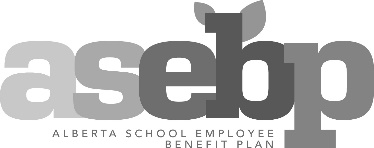 APPOINTMENT OF BENEFICIARY(IES)
Life and Accidental Death &
Dismemberment InsuranceAPPOINTMENT OF BENEFICIARY(IES)
Life and Accidental Death &
Dismemberment InsuranceAPPOINTMENT OF BENEFICIARY(IES)
Life and Accidental Death &
Dismemberment InsuranceAPPOINTMENT OF BENEFICIARY(IES)
Life and Accidental Death &
Dismemberment InsuranceAPPOINTMENT OF BENEFICIARY(IES)
Life and Accidental Death &
Dismemberment InsuranceINSTRUCTIONS:Please complete required sections A, B and F, along with sections C and D if applicable. Failure to complete this form in its entirety may result in proceeds being paid to your estate. If you are currently working or on a leave of absence, please return your form to your employer either in person or by email.If you are currently participating in ASEBP’s Supplemental, MyRetiree, or Early Retirement Benefits, please return your form to ASEBP by email (benefits@asebp.ca), either as a scanned document or a photo attachment (content in photo must be readable). Digital signature or ‘print and sign’ are accepted; however, typed names are not.INSTRUCTIONS:Please complete required sections A, B and F, along with sections C and D if applicable. Failure to complete this form in its entirety may result in proceeds being paid to your estate. If you are currently working or on a leave of absence, please return your form to your employer either in person or by email.If you are currently participating in ASEBP’s Supplemental, MyRetiree, or Early Retirement Benefits, please return your form to ASEBP by email (benefits@asebp.ca), either as a scanned document or a photo attachment (content in photo must be readable). Digital signature or ‘print and sign’ are accepted; however, typed names are not.INSTRUCTIONS:Please complete required sections A, B and F, along with sections C and D if applicable. Failure to complete this form in its entirety may result in proceeds being paid to your estate. If you are currently working or on a leave of absence, please return your form to your employer either in person or by email.If you are currently participating in ASEBP’s Supplemental, MyRetiree, or Early Retirement Benefits, please return your form to ASEBP by email (benefits@asebp.ca), either as a scanned document or a photo attachment (content in photo must be readable). Digital signature or ‘print and sign’ are accepted; however, typed names are not.INSTRUCTIONS:Please complete required sections A, B and F, along with sections C and D if applicable. Failure to complete this form in its entirety may result in proceeds being paid to your estate. If you are currently working or on a leave of absence, please return your form to your employer either in person or by email.If you are currently participating in ASEBP’s Supplemental, MyRetiree, or Early Retirement Benefits, please return your form to ASEBP by email (benefits@asebp.ca), either as a scanned document or a photo attachment (content in photo must be readable). Digital signature or ‘print and sign’ are accepted; however, typed names are not.INSTRUCTIONS:Please complete required sections A, B and F, along with sections C and D if applicable. Failure to complete this form in its entirety may result in proceeds being paid to your estate. If you are currently working or on a leave of absence, please return your form to your employer either in person or by email.If you are currently participating in ASEBP’s Supplemental, MyRetiree, or Early Retirement Benefits, please return your form to ASEBP by email (benefits@asebp.ca), either as a scanned document or a photo attachment (content in photo must be readable). Digital signature or ‘print and sign’ are accepted; however, typed names are not.INSTRUCTIONS:Please complete required sections A, B and F, along with sections C and D if applicable. Failure to complete this form in its entirety may result in proceeds being paid to your estate. If you are currently working or on a leave of absence, please return your form to your employer either in person or by email.If you are currently participating in ASEBP’s Supplemental, MyRetiree, or Early Retirement Benefits, please return your form to ASEBP by email (benefits@asebp.ca), either as a scanned document or a photo attachment (content in photo must be readable). Digital signature or ‘print and sign’ are accepted; however, typed names are not.A.  Applicant information	A.  Applicant information	A.  Applicant information	A.  Applicant information	A.  Applicant information	A.  Applicant information	Last name:      First name:      First name:      First name:      ASEBP ID #:       ASEBP ID #:       Mailing address:       Mailing address:       Mailing address:       Mailing address:       Mailing address:       Mailing address:       City:      City:      City:      Province:      Province:      Postal code:      Daytime phone:    -   -    Daytime phone:    -   -    Daytime phone:    -   -    Mobile/Alternate phone:    -   -    Mobile/Alternate phone:    -   -    Mobile/Alternate phone:    -   -    Employer’s name (if applicable):           Employer’s name (if applicable):           Employer’s name (if applicable):           Employer’s name (if applicable):           Employer’s name (if applicable):           Employer’s name (if applicable):           Email address (optional):      Email address (optional):      Email address (optional):      Email address (optional):      Birth date:       /    /                     YYYY    MM    DD                     Birth date:       /    /                     YYYY    MM    DD                     B.  Beneficiary(ies) for Life and Accidental Death & Dismemberment InsuranceB.  Beneficiary(ies) for Life and Accidental Death & Dismemberment InsuranceB.  Beneficiary(ies) for Life and Accidental Death & Dismemberment InsuranceB.  Beneficiary(ies) for Life and Accidental Death & Dismemberment InsuranceB.  Beneficiary(ies) for Life and Accidental Death & Dismemberment InsuranceB.  Beneficiary(ies) for Life and Accidental Death & Dismemberment InsuranceI appoint the following beneficiary(ies) for my Life and Accidental Death & Dismemberment Insurance. This appointment supersedes any previous appointments I may have made for these proceeds and I reserve the right to change the beneficiary(ies) named below. If any of the beneficiaries predecease me, I understand their portion will be divided equally among any surviving beneficiaries.Select one           To the person(s) listed below 	                         To my estateI appoint the following beneficiary(ies) for my Life and Accidental Death & Dismemberment Insurance. This appointment supersedes any previous appointments I may have made for these proceeds and I reserve the right to change the beneficiary(ies) named below. If any of the beneficiaries predecease me, I understand their portion will be divided equally among any surviving beneficiaries.Select one           To the person(s) listed below 	                         To my estateI appoint the following beneficiary(ies) for my Life and Accidental Death & Dismemberment Insurance. This appointment supersedes any previous appointments I may have made for these proceeds and I reserve the right to change the beneficiary(ies) named below. If any of the beneficiaries predecease me, I understand their portion will be divided equally among any surviving beneficiaries.Select one           To the person(s) listed below 	                         To my estateI appoint the following beneficiary(ies) for my Life and Accidental Death & Dismemberment Insurance. This appointment supersedes any previous appointments I may have made for these proceeds and I reserve the right to change the beneficiary(ies) named below. If any of the beneficiaries predecease me, I understand their portion will be divided equally among any surviving beneficiaries.Select one           To the person(s) listed below 	                         To my estateI appoint the following beneficiary(ies) for my Life and Accidental Death & Dismemberment Insurance. This appointment supersedes any previous appointments I may have made for these proceeds and I reserve the right to change the beneficiary(ies) named below. If any of the beneficiaries predecease me, I understand their portion will be divided equally among any surviving beneficiaries.Select one           To the person(s) listed below 	                         To my estateI appoint the following beneficiary(ies) for my Life and Accidental Death & Dismemberment Insurance. This appointment supersedes any previous appointments I may have made for these proceeds and I reserve the right to change the beneficiary(ies) named below. If any of the beneficiaries predecease me, I understand their portion will be divided equally among any surviving beneficiaries.Select one           To the person(s) listed below 	                         To my estateC.  Contingent Beneficiary(ies) for Life and Accidental Death & Dismemberment InsuranceYour contingent beneficiary(ies) will receive the proceeds of your policy if your primary beneficiary(ies), as indicated in Section B, is deceased at the time of your death.If all beneficiaries listed in Section B are deceased at the time of your death, the amount payable to your contingent beneficiary(ies) shall be paid as follows.Select one	  To the person(s) listed below   To my estateD.  Appointment of Trustee (Complete only if one or more beneficiaries is under the age of majority.) 
Note: Your Trustee cannot be a named beneficiary.I appoint        of                                      
                       (Name)                                                    Suite/Apt/Unit no., Street, P.O. Box, City, Prov, Postal Code)                                                                                                                                           reached at       as Trustee and authorize ASEBP to pay any amount payable to any beneficiary under 18 years of
            (Phone number)  age to the Trustee. I authorize the Trustee to have access to the insurance proceeds and manage the funds as directed in my last will and testament and to pay the remaining balance to the beneficiary once he/she reaches the age of majority.E.  Consent and AuthorizationI understand that the ASEBP must collect, use and disclose the personal information contained herein in order to administer the Life and Accidental Death and Dismemberment Insurance policies. It may be necessary for ASEBP to disclose some or all of the personal information contained herein to your employer or the third party service provider for these purposes. Where third party service providers are retained, appropriate contracts are in place to protect personal information.I understand why the information is required and am aware of the risks and benefits of providing this information. I consent to the collection, use, and disclosure of my personal information for the purposes identified above. I understand that I may revoke my consent at any time and acknowledge that doing so will affect my eligibility to receive Life and Accidental Death and Dismemberment Insurance benefits. I understand that by virtue of the provisions of the Personal Information Protection Act of Alberta, individuals who derive a benefit from an insurance policy or benefit plan (the beneficiaries named herein) are deemed to consent to the collection, use, and disclosure of their personal information for the purpose of coverage under those plans. Consent is being obtained in accordance with sections 7, 8, 9 and 61 of the Personal Information Protection Act of Alberta and section 1 of the federal Personal Information Protection Electronic Documents Act. Be advised that in order to optimize the services we provide we may use service providers outside Canada to carry out certain functions on our behalf. In such situations, we enter into contracts and/or verify that appropriate privacy and security protocols are in place. If you have any questions regarding the collection, use and disclosure of your personal information, please refer to ASEBP’s Privacy Policy at www.asebp.ca or contact the privacy officer at 780-438-5300.F.  AcknowledgementI agree to the above and declare that my statements are complete, accurate and true.Signature:                    	            Date:       Note: Digital signatures or ‘print and sign’ are accepted; however, typed names are not.